О внесении изменений в Административный регламент предоставления государственной услуги по назначению пособий, субсидии, стипендии детям-сиротам, детям, оставшимся без попечения родителей, лицам из числа детей-сирот и детей, оставшихся без попечения родителей, и лицам, потерявшим в период обучения обоих родителей или единственного родителя, детям-инвалидам, инвалидам, утвержденный приказом Министерства труда, занятости и социальной защиты Республики Татарстан 28.07.2015 № 516 «Об утверждении Административного регламента предоставления государственной услуги по назначению пособий, субсидии, стипендии детям-сиротам, детям, оставшимся без попечения родителей, лицам из числа детей-сирот и детей, оставшихся без попечения родителей, и лицам, потерявшим в период обучения обоих родителей или единственного родителя, детям-инвалидам, инвалидам»В целях совершенствования работы по предоставлению государственных услуг в сфере социальной поддержки населения п р и к а з ы в а ю:	Утвердить прилагаемые изменения, которые вносятся в Административный регламент предоставления государственной услуги по назначению пособий, субсидии, стипендии детям-сиротам, детям, оставшимся без попечения родителей, лицам из числа детей-сирот и детей, оставшихся без попечения родителей, и лицам, потерявшим в период обучения обоих родителей или единственного родителя, детям-инвалидам, инвалидам, утвержденный приказом Министерства труда, занятости и социальной защиты Республики Татарстан 28.07.2015 № 516 «Об утверждении Административного регламента предоставления государственной услуги по назначению пособий, субсидии, стипендии детям-сиротам, детям, оставшимся без попечения родителей, лицам из числа детей-сирот и детей, оставшихся без попечения родителей, и лицам, потерявшим в период обучения обоих родителей или единственного родителя, детям-инвалидам, инвалидам» (с изменениями, внесенными приказами Министерства труда, занятости и социальной защиты Республики Татарстан от 07.06.2016 № 317, от 22.06.2017 № 406, от 07.05.2018 № 349, от 18.09.2018 № 885, от 24.06.2019 № 493, от 12.11.2019 № 992, от 25.02.2020 № 119, от 14.07.2020 № 516, от 16.10.2020 № 735, от 31.08.2021 № 624, от 17.08.2022 № 787). Министр	      	  	 	  	  						Э.А.Зарипова          Утверждены                                                                   	приказом Министерства труда,                                                                    	занятости и социальной защиты                                                                   	Республики Татарстан                                                                    	от ____________ № _________Изменения, которые вносятся в Административный регламент предоставления государственной услуги по назначению пособий, субсидии, стипендии детям-сиротам, детям, оставшимся без попечения родителей, лицам из числа детей-сирот и детей, оставшихся без попечения родителей, и лицам, потерявшим в период обучения обоих родителей или единственного родителя, детям-инвалидам, инвалидам, утвержденный приказом Министерства труда, занятости и социальной защиты Республики Татарстан 28.07.2015 № 516 «Об утверждении Административного регламента предоставления государственной услуги по назначению пособий, субсидии, стипендии детям-сиротам, детям, оставшимся без попечения родителей, лицам из числа детей-сирот и детей, оставшихся без попечения родителей, и лицам, потерявшим в период обучения обоих родителей или единственного родителя, детям-инвалидам, инвалидам»пункт 1.2 дополнить абзацем следующего содержания:«лицам из числа детей-сирот и детей, оставшихся без попечения родителей, и лицам, потерявшим в период обучения обоих родителей или единственного родителя, обучающимся по образовательным программам основного общего, среднего общего образования за счет средств бюджета Республики Татарстан или местных бюджетов, до завершения их обучения по указанным образовательным программам.»; в разделе 2:	дополнить пунктом 2.3.3 следующего содержания:	«2.3.3. Результатом предоставления государственной услуги не является реестровая запись.»;дополнить пунктом 2.3.4 следующего содержания:«2.3.4. Реквизиты решения о назначении пособия, субсидии, стипендии:номер и дата решения;наименование органа, уполномоченного на принятие решения;номер и дата заявления;фамилия, имя, отчество (последнее – при наличии) заявителя;должность лица, уполномоченного на принятие решения (далее - уполномоченное лицо);ФИО (последнее – при наличии) уполномоченного лица;сведения об электронной подписи.Реквизиты решения об отказе в пособия, субсидии, стипендии:номер и дата решения об отказе в назначении пособия, субсидии, стипендии;наименование органа, уполномоченного на принятие решения;ФИО (последнее – при наличии) заявителя;представленные заявителем документы;основания для принятия решения об отказе в назначении пособия, субсидии, стипендии;должность уполномоченного лица;ФИО (последнее – при наличии) уполномоченного лица;сведения об электронной подписи.»;пункт 2.4.1 изложить в следующей редакции:«2.4.1. Государственная услуга в случае, если заявление и документы, необходимые для предоставления государственной услуги, поданы заявителем лично,  предоставляется отделением Центра в течение 10 рабочих дней со дня регистрации заявления и документов, указанных в пункте 2.6.1 настоящего Регламента.Государственная услуга в случае, если заявление и документы, необходимые для предоставления государственной услуги, поданы посредством почтового отправления,  предоставляется отделением Центра в течение 10 рабочих дней со дня регистрации заявления и документов, указанных в пункте 2.6.1 настоящего Регламента.	Государственная услуга в случае, если заявление и документы, необходимые для предоставления государственной услуги, поданы заявителем через личный кабинет на Портале государственных и муниципальных услуг Республики Татарстан, предоставляется отделением Центра в течение 10 рабочих дней, со дня присвоения заявлению номера в соответствии с номенклатурой дел и статуса «Проверка документов», отражаемая в личном кабинете на Портале государственных и муниципальных услуг Республики Татарстан.»;пункт 2.6.2 изложить в следующей редакции:«2.6.2. Получаются по каналам межведомственного взаимодействия сведения:об установлении опеки (попечительства) и сроках выплаты ежемесячной денежной выплаты опекуну на содержание опекаемого (из органов местного самоуправления);о прохождении обучения ребенка в общеобразовательной организации, в профессиональной образовательной организации с указанием даты выпуска (из Министерства образования и науки Российской Федерации);об установлении инвалидности для получения ежемесячной стипендии детьми-инвалидами и инвалидами (из Фонда пенсионного и социального страхования Российской Федерации);о дате отчисления из образовательной организации в связи с получением образования (завершением обучения) из Министерства образования и науки Российской Федерации);о смерти родителя для назначения пособия, субсидии, стипендии лицам, потерявшим в период обучения обоих или единственного родителя (из Федеральной налоговой службы);о страховом номере индивидуального лицевого счета (из Фонда пенсионного и социального страхования Российской Федерации.При обращении заявителя через Портал государственных и муниципальных услуг Республики Татарстан дополнительно получаются по каналам межведомственного взаимодействия сведения о подтверждении действительности паспорта заявителя.Заявитель вправе по своей инициативе представить в отделение Центра документы, указанные в настоящем пункте, при наличии возможности в электронной форме.Указанные документы могут быть получены заявителем непосредственно в уполномоченных организациях, в том числе при наличии такой возможности в электронной форме, и представлены в порядке, предусмотренном настоящим Регламентом для представления документов, определенных пунктом 2.6.1 настоящего Регламента.»;пункт 2.14.5 дополнить абзацем следующего содержания:«Отсутствие предварительной записи не препятствует приему заявителя в порядке очередности.»;в разделе 3:пункт 3.3.2 изложить в следующей редакции:«3.3.2 Формирование и направление межведомственных запросов в органы (организации), участвующие в предоставлении государственной услуги3.3.2.1. Основанием для направления запроса является зарегистрированное в отделении Центра заявление заявителя.3.3.2.2. Специалист отделения Центра получает в электронной форме сведения:о прохождении обучения ребенка в общеобразовательной организации, в профессиональной образовательной организации с указанием даты выпуска (из Министерства образования и науки Российской Федерации);об установлении инвалидности для получения ежемесячной стипендии детьми-инвалидами и инвалидами (из Фонда пенсионного и социального страхования Российской Федерации);Процедура, устанавливаемая настоящим пунктом, осуществляется в день приема и регистрации заявления и документов. Результат процедуры: полученные сведения.Процедура, устанавливаемая настоящим пунктом, осуществляется в день поступления заявления.Результат процедуры: направление запросов.3.3.2.3. При отсутствии в отделении Центра сведений, необходимых для принятия решения о назначении (об отказе в назначении) пособия, субсидии, стипендии, специалист отделения Центра направляет в электронной форме посредством системы межведомственного электронного взаимодействия запросы о предоставлении сведений:об установлении опеки (попечительства) и сроках выплаты ежемесячной денежной выплаты опекуну на содержание опекаемого (в органы местного самоуправления);о прохождении обучения ребенка в общеобразовательной организации, в профессиональной образовательной организации с указанием даты выпуска (в Министерство образования и науки Российской Федерации);об установлении инвалидности для получения ежемесячной стипендии детьми-инвалидами и инвалидами (в Фонд пенсионного и социального страхования Российской Федерации);о дате отчисления из образовательной организации в связи с получением образования (завершением обучения) ;о смерти родителя для назначения субсидии, стипендии, пособия лицам, потерявшим в период обучения обоих или единственного родителя (в Федеральную налоговую службу), о страховом номере индивидуального лицевого счета (в Фонд пенсионного и социального страхования Российской Федерации»).Процедура, устанавливаемая настоящим пунктом, осуществляется в день приема и регистрации заявления и документов.Результат процедуры: направление запросов.Межведомственный информационный запрос направляется в указанные органы с целью предоставления государственной услуги заявителю с использованием единой системы межведомственного электронного взаимодействия и подключаемых к ней региональных систем межведомственного электронного взаимодействия.3.3.2.4. По межведомственным запросам сведения, предусмотренные 2.6.2 настоящего Регламента, предоставляются органами, в распоряжении которых находятся эти документы в электронной форме, в соответствии с постановлением  Правительства Российской Федерации от 23 июня 2021 г. №  963 «Об утверждении Правил межведомственного информационного взаимодействия при предоставлении государственных  и муниципальных услуг, в том числе рекомендуемых правил организации межведомственного информационного взаимодействия между исполнительными органами государственной власти субъектов Российской Федерации и (или) органами местного самоуправления, и признании утратившими силу некоторых актов Правительства Российской Федерации и отдельных положений некоторых актов Правительства Российской Федерации»  в срок не позднее 48 часов с момента направления соответствующего межведомственного запроса.3.3.2.5. Межведомственное информационное взаимодействие может осуществляться на бумажном носителе:1) при невозможности осуществления межведомственного информационного взаимодействия в электронной форме в связи с отсутствием запрашиваемых сведений в электронной форме;2) при необходимости представления оригиналов документов на бумажном носителе при направлении межведомственного запроса.Если межведомственное взаимодействие осуществляется на бумажном носителе, сведения, предусмотренные подпунктом 2.6.2 настоящего Регламента, предоставляются органами, в распоряжении которых находятся документы,  содержащие указанные  сведения.Срок подготовки и направления ответа на межведомственные запросы в соответствии с частью 3 статьи 72 Федерального закона № 210-ФЗ не может превышать пять рабочих дней со дня поступления межведомственного запроса.Результат процедуры: получение запрашиваемых документов (их копий или сведений, содержащихся в них), либо уведомление об отказе, направленные должностному лицу, ответственному  за направление межведомственных запросов»;раздел 4 дополнить пунктом 4.5 следующего содержания:«4.5. Информация о справочных телефонах, об органах (учреждениях) и должностных лицах, ответственных за осуществление контроля за предоставлением государственной услуги, размещается на официальном сайте Министерства (http://mtsz.tatarstan.ru).»;Приложение справочное признать утратившим силу.МИНИСТЕРСТВО ТРУДА,  ЗАНЯТОСТИ И  СОЦИАЛЬНОЙ  ЗАЩИТЫ РЕСПУБЛИКИ  ТАТАРСТАН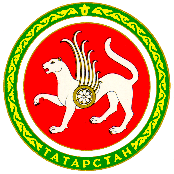  ТАТАРСТАН РЕСПУБЛИКАСЫХЕЗМӘТ, ХАЛЫКНЫ ЭШ  БЕЛӘН ТӘЭМИН  ИТҮ ҺӘМ СОЦИАЛЬ  ЯКЛАУ МИНИСТРЛЫГЫПРИКАЗ            БОЕРЫК	_________________г.Казань_____________________